Завдання виконувати в робочих зошитах. Фото виконаних вправ надсилати на електронну адресу kumarivskaschool@ukr.net№ п/пТемаМатеріал для опрацюванняДомашнє завдання1Раннє Відродження і гуманізм§ 23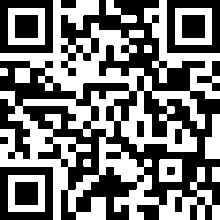 Сторінка 162 (письмово виконати завдання (позначка з фортецею))2Архітектура і мистецтво§ 24Сторінка 170 (заповнити у зошиті таблицю «Діячі літератури і мистецтва раннього Відродження»)